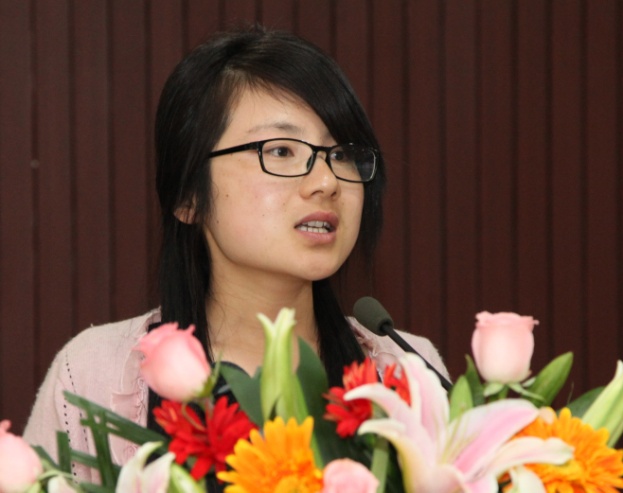 立足本职，实践推动创新黄新宁尊敬的各位领导、评委，在座的同志们：	 大家好！非常高兴今天能够站在这里，与大家共同探讨“科技创新，始于实践”的话题。今天，我演讲的题目是“立足本职，实践推动创新”。	 21世纪全球经济和社会日益发展，表现出三大重要特征：一是知识经济时代的到来；二是经济全球化；三是可持续发展的增长方式。这种变化和趋势都与科学技术发展有着直接的关系。在科学技术的引领和推动下，人类正经历着重大的历史性变革。而伴随着现代社会的科技进步日新月异，每一项新科技的发现都会让人们欣喜若狂，每一次新科技的涌现都能改善我们的生活，让我们更好地认识世界。	 这些新的科技来自哪里？来自科技创新！是的，人类文明的进步得益于科技的发展，而科技的发展得益于创新力的提高。技术进步作为推动力，应用创新作为拉动力，它们之间的互动推动了科技创新。	 创新不是一个神秘且深不可测的领域，创新，其实就是创造价值的新方法，它融于我们的日常生活，而我们每一个人都是科技创新的主体。一个思想的火花闪过，创新就来到眼前，只是我们大多数人会不经意地忽略那一闪而逝的瞬间，让创新的念头永远沉睡在我们的思维里。大多数的人都游过泳玩过水，感受到过水的浮力，但只有阿基米德提出了浮力定律；大多数的人都看到过苹果的落地，但只有牛顿发现了万有引力定律。	 因此，创新不仅仅是知识层面的扩大，而是要求我们在自己的专业领域内拥有敏锐的感知能力，要求我们在实际工作中，对遇到的新事物、新现象，保持高度的专业敏锐度。将创新的灵感付诸于实践。唯有如此，才能将我们所掌握的专业知识最大限度地转换为新的科技成果，我们在工作中成长的同时，才能为推动科技进步贡献自己的力量。实践是创新的萌芽，成长是创新的实现。在体验中发现规律，在成长中改正错误，创新才能完美。	 胡锦涛总书记在十七大报告中提出，全党同志要“勇于变革、勇于创新，永不僵化、永不停滞”。我们青年一代的科技工作者，应该努力学习先进的科学文化知识，提高科学素质和创新能力，立足现在的岗位，开拓进取，大胆创新，务求实干，创造佳绩。回望人类文明的历程，是科技之光扫荡了人类历史上蒙昧的黑暗，是科学熊熊之火点燃了人类心灵的希望；科技支撑了文明，科技创造着未来，未来在我们手中。让我们成为知识的探索者，用我们的创造力将我们居住的世界变得更美好。